Týden: 1.6. – 5.6.Vyučující: Mgr. Kateřina ĎurišováTřída: 7.BPředmět: Francouzský jazykTento týden zopakujeme měsíce, dny v týdnu, roční období a datum narození. Není to pro Tebe nic nového, tak věřím, že si s tím hladce poradíš! Je vous souhaite une bonne semaine!:-)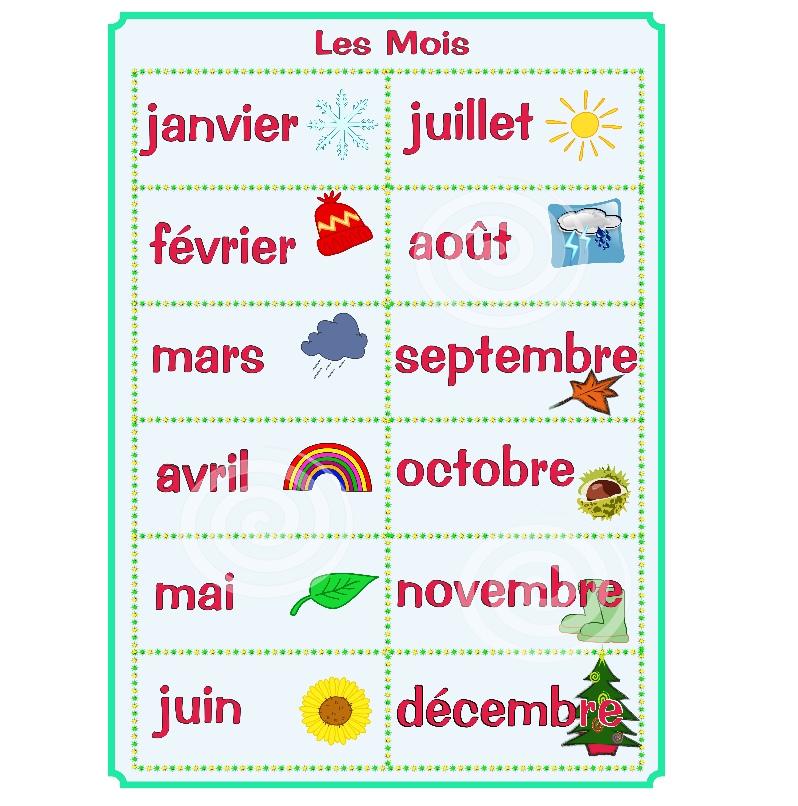 témaMateriály, zadáníPoznámky, datum odevzdáníUne écoute = poslechQuelle est la date de ton anniversaire?https://www.youtube.com/watch?v=uq1Pf1i-w2APoslechni si písničku a zopakuj tvorbu otázky a měsíce.Le vocabulaire – slovní zásoba opakováníhttps://www.podcastfrancaisfacile.com/dialogue/les-mois-et-les-saisons-en-francais-vocabulaire.htmlZopakuj si měsíce a roční období.Datum narození Vyber si 10 slavných osobností a zjisti, kdy se narodily – např. La date d´anniversaire de Justin Bieber est  le 1er mars.Napiš na papír ( nebo rovnou do e – mailu) , vyfoť a pošli na katerina.durisova@gmail.comMěsíce, roční období, dny v týdnuPracovní list – celkem vyplň 3 pracovní listyVyplň, vyfoť a pošli na katerina.durisova@gmail.com